Приложение 6к Правиламблагоустройства исодержания территорииУссурийского городского округаТРЕБОВАНИЯ К РАЗМЕЩЕНИЮ И ВНЕШНЕМУ ОБЛИКУ 
ЗНАКОВО-ИНФОРМАЦИОННЫХ КОНСТРУКЦИЙМатрица требований к размещению вывесок и их габаритам в зависимости от зоны регулирования архитектурного обликаТребования к размещению знаково-информационных конструкций на фасадах зданий для зоны особого городского значенияТребования к размещению знаково-информационных конструкций на фасадах зданий для зоны повышенного внимания, зона регулирования архитектурного облика иных территорийТребования к размещению знаково-информационных конструкций на фасадах административных зданий и торговых комплексовТребования к размещению знаково-информационных конструкций с элементами декоративного оформления на фасадах зданий5.1	Консольные информационные конструкции (панели-кронштейны)Консольные информационные конструкции (панели-кронштейны) располагаются в одной горизонтальной плоскости фасада, у арок, на границах и внешних углах объектов.Консольные информационные конструкции размещаются справа или слева от входа.В границах зоны особого городского значения и зоны повышенного внимания габаритный размер консольной информационной конструкции не должен превышать: по высоте – 80 см; по длине – 60 см.В границах зоны регулирования архитектурного облика иных территорий габаритный размер консольной информационной конструкции не должен превышать: по высоте – 100 см; по длине – 60 см. Консольные информационные конструкции размещаются на высоте не менее 2,5 м от тротуара. Расстояние от плоскости фасада до края информационного поля не должно превышать 1 м.Расстояние между двумя консольными конструкциями не менее 10 м.При наличии на объекте настенных информационных конструкций консольные информационные конструкции располагаются с ними на единой горизонтальной оси.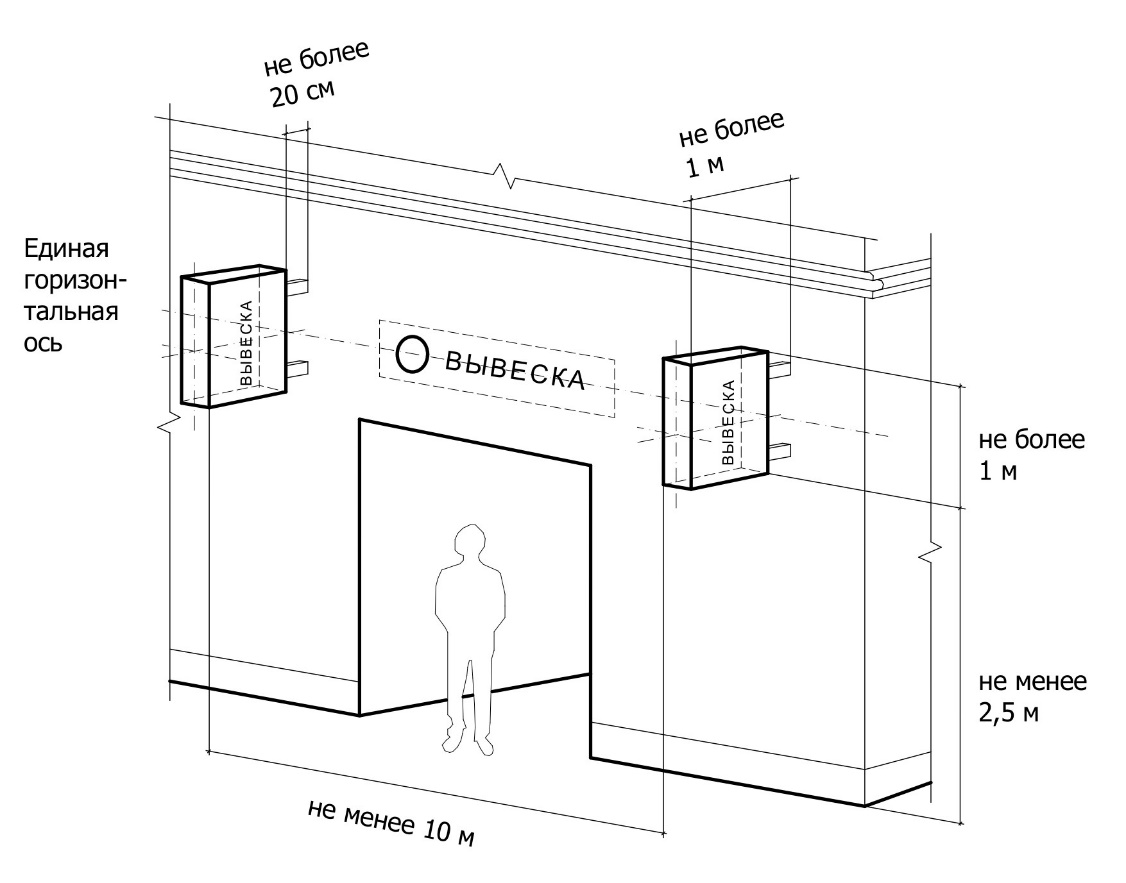 Рисунок 1 – Размещение панелей-кронштейнов на фасаде здания5.2 Мемориальные доски на фасаде зданияМемориальные доски, устанавливаемые на фасадах зданий (сооружений), должны располагаться на высоте не ниже 2 м.Не допускается размещение вывесок и информационных табличек на расстоянии ближе 2 метров от мемориальной доски.В тексте мемориальной доски, посвященной выдающейся личности, требуется указывать полные фамилию, имя, отчество и дату, конкретизирующую время причастности гражданина или события к месту установки мемориальной доски.В композицию мемориальных досок могут включаться портретные изображения и декоративные элементы, специальные места или приспособления для возложения цветов (например: полочка, ваза, зажим, консоль и т.п.), элементы подсветки.Тематика и содержание текста должны определять архитектурно-художественный образ мемориальной доски, ее декоративно-композиционное решение.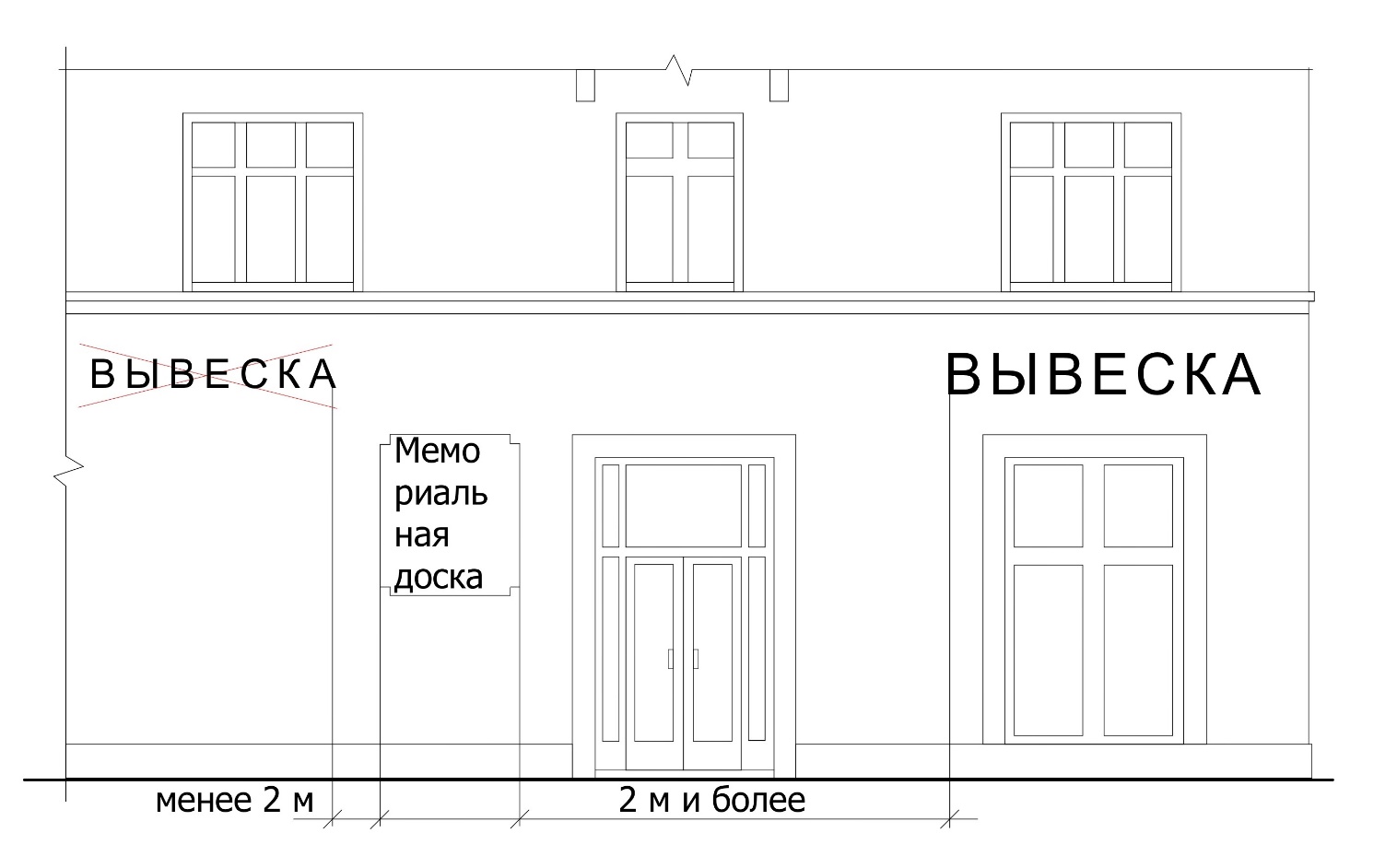 Рисунок 2 – Размещение знаково-информационных конструкций и мемориальных досок на фасаде здания Требования к текстовым шрифтам при оформлении вывесок, информационных табличек, домовых указателей При оформлении вывесок, информационных табличек, домовых указателей в зоне повышенного внимания требуется использовать текстовый шрифт «PetraSans-Medium» (Рисунок 3).При оформлении вывесок, информационных табличек, домовых знаков в зоне особого городского значения требуется использовать текстовые шрифты: «Cormorant Garamond», «Libertinage», «Kelvinch», «PetraSans-Medium» (Рисунок 4). Для зоны регулирования архитектурного облика иных территорий рекомендуется использовать текстовые шрифты: «PetraSans-Medium» (Рисунок ).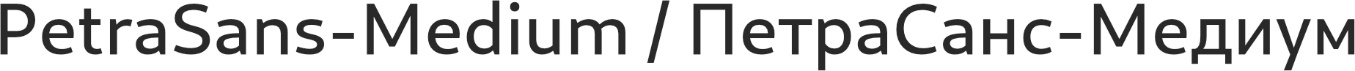 Рисунок 3 – Текстовые шрифты для оформления вывесок, информационных табличек 
и домовых указателей в зоне повышенного внимания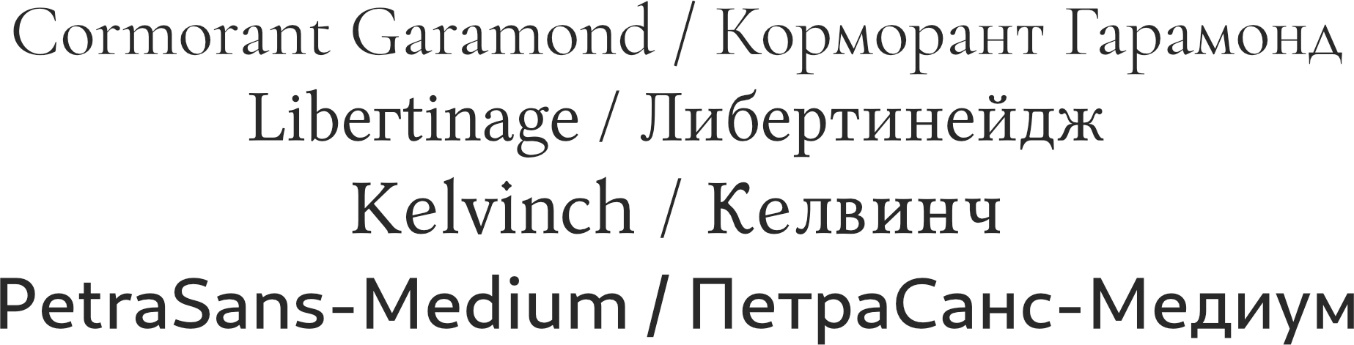 Рисунок 4 – Текстовые шрифты для оформления вывесок, информационных табличек 
и домовых указателей в зоне особого городского значения и зоны регулирования архитектурного облика иных территорийТребования к внешнему облику уличных, наземных и парковых указателей, инфостендов, стел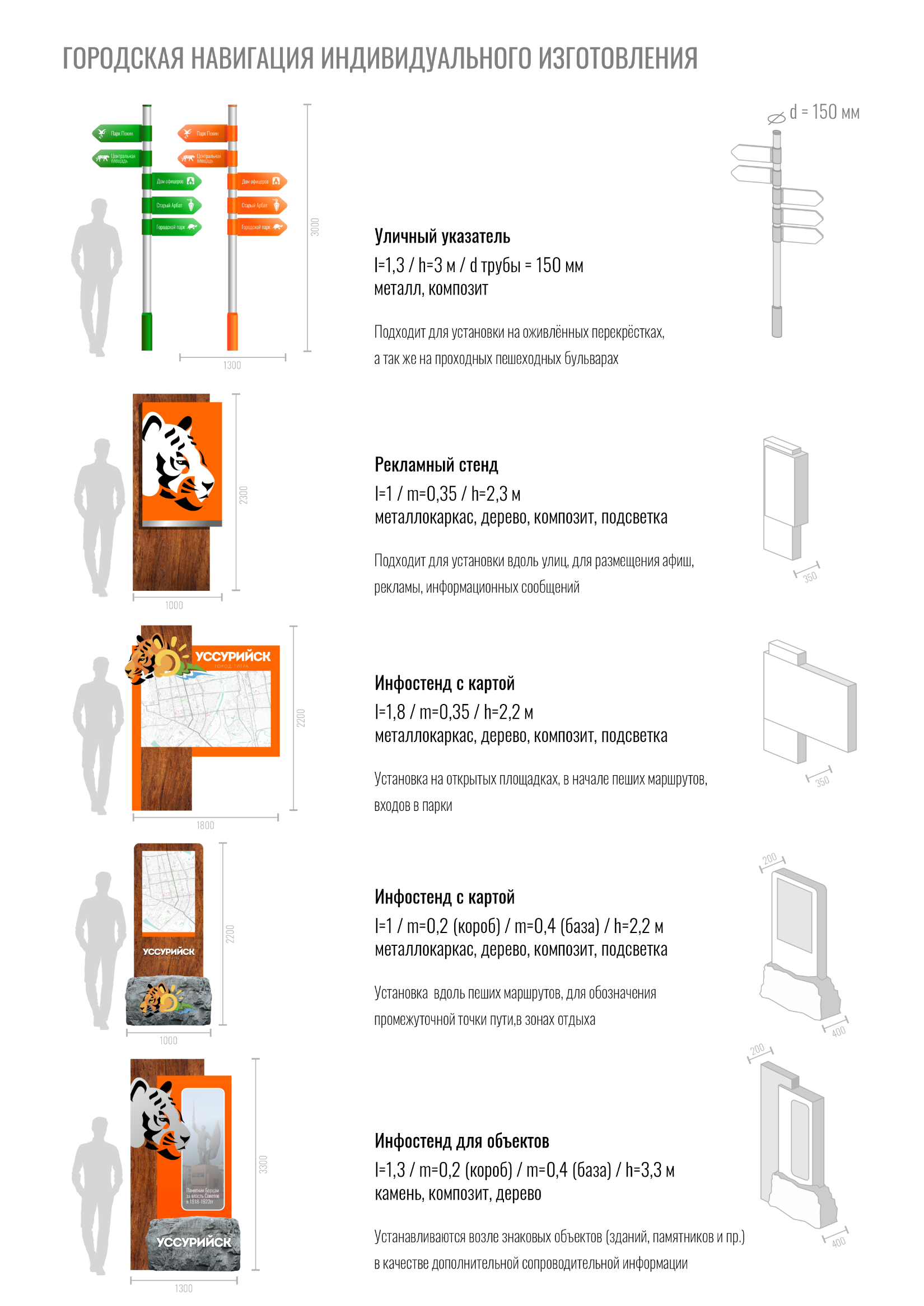 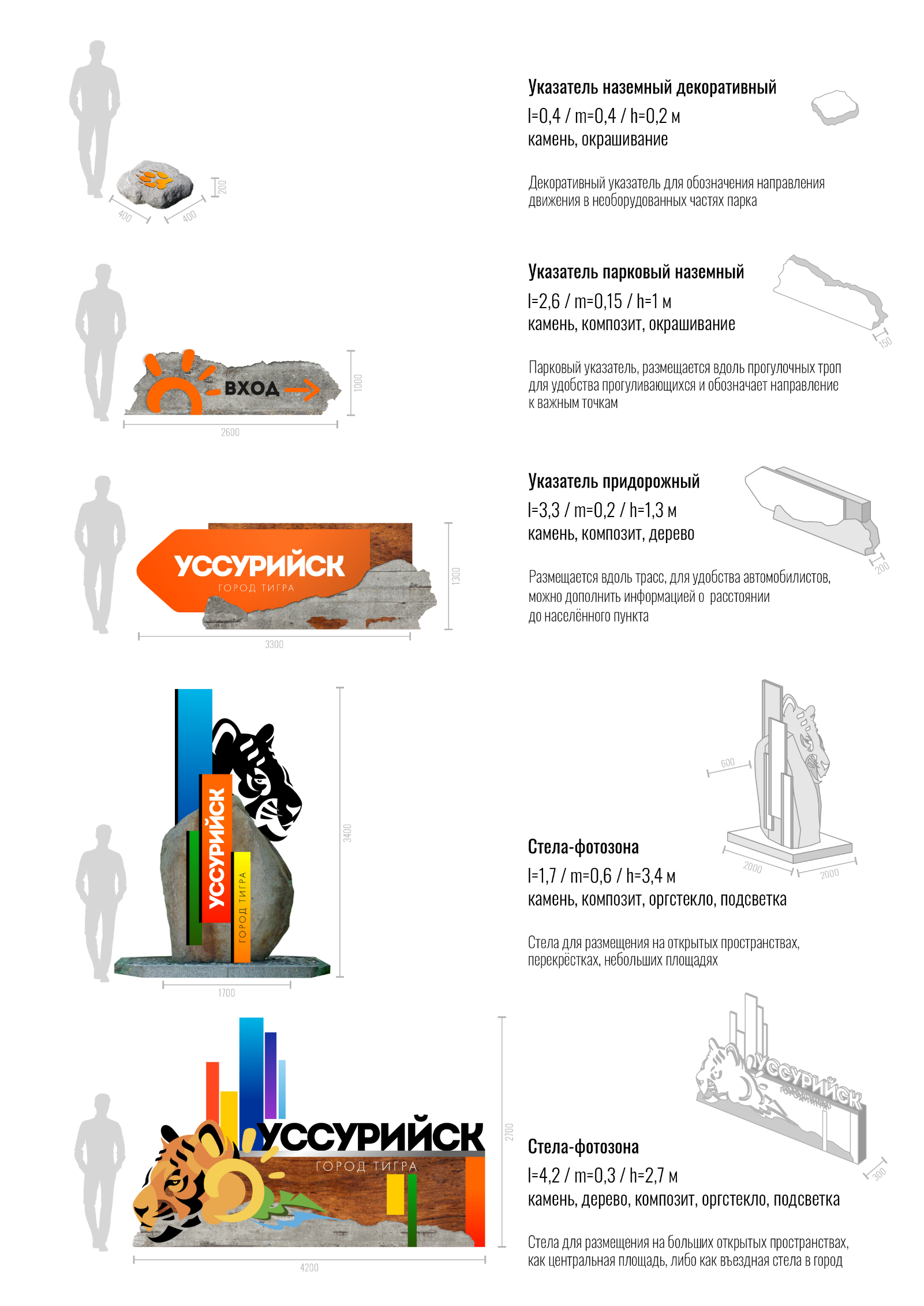 Тип вывескиТип вывескиЗона особого городского значенияЗона повышенного вниманияЗона регулирования архитектурного облика иных территорийНастенная вывеска без подложки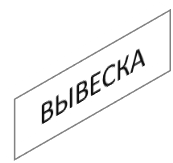 Настенная вывеска без подложкиРазрешеноРазрешеноРазрешеноНастенная вывеска с подложкой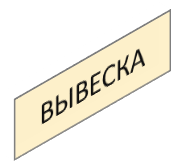 Настенная вывеска с подложкойЗапрещеноЗапрещеноЗапрещеноНастенная вывеска с лайтбоксом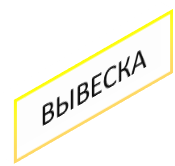 Настенная вывеска с лайтбоксомЗапрещеноЗапрещеноРазрешеноВывеска без подложки на фризе или козырьке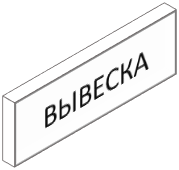 Вывеска без подложки на фризе или козырькеРазрешеноРазрешеноРазрешеноВывеска с подложкой на фризе или козырьке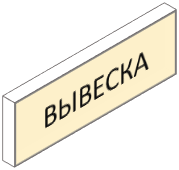 Вывеска с подложкой на фризе или козырькеЗапрещеноРазрешеноРазрешеноВывеска с лайтбоксом на фризе или козырьке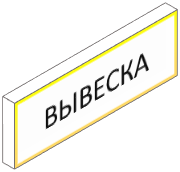 Вывеска с лайтбоксом на фризе или козырькеЗапрещеноЗапрещеноРазрешеноВывеска без подложки в свето-прозрачной конструкции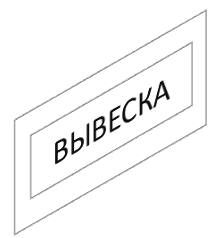 Вывеска без подложки в свето-прозрачной конструкцииРазрешеноРазрешеноРазрешеноВывеска с подложкой 
в свето-прозрачной конструкции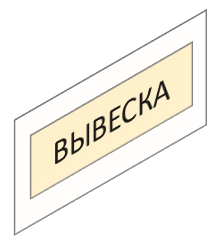 Вывеска с подложкой 
в свето-прозрачной конструкцииЗапрещеноРазрешеноРазрешеноВывеска с лайтбоксом 
в свето-прозрачной конструкции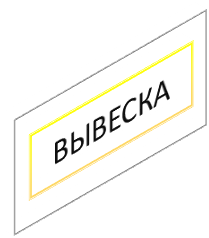 Вывеска с лайтбоксом 
в свето-прозрачной конструкцииЗапрещеноЗапрещеноЗапрещеноКрышная вывеска без подложки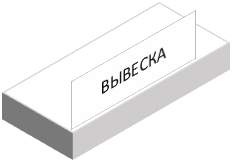 Крышная вывеска без подложкиЗапрещеноРазрешеноРазрешеноКрышная вывеска с подложкой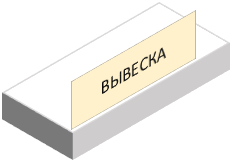 Крышная вывеска с подложкойЗапрещеноЗапрещеноЗапрещеноКрышная вывеска с лайтбоксом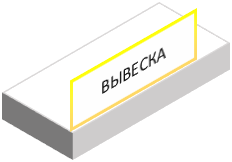 Крышная вывеска с лайтбоксомЗапрещеноЗапрещеноЗапрещеноПанель-кронштейн без подложки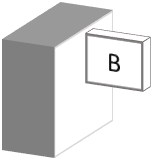 Панель-кронштейн без подложкиРазрешеноРазрешеноРазрешеноПанель-кронштейн с подложкой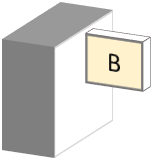 Панель-кронштейн с подложкойРазрешеноРазрешеноРазрешеноПанель-кронштейн с лайтбоксом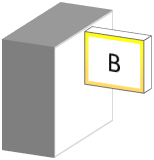 Панель-кронштейн с лайтбоксомЗапрещеноРазрешеноРазрешеноКрепления панели-кронштейна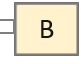 сбоку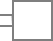 РазрешеноРазрешеноРазрешеноКрепления панели-кронштейнаподвесное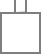 РазрешеноРазрешеноРазрешеноКрепления панели-кронштейнаскрытое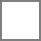 ЗапрещеноРазрешеноРазрешеноПанель на опоре без подложки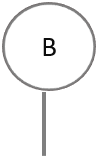 Панель на опоре без подложкиЗапрещеноЗапрещеноРазрешеноПанель на опоре с подложкой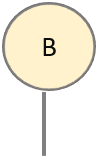 Панель на опоре с подложкойРазрешеноРазрешеноРазрешеноФасадная табличка на прозрачной подложке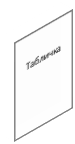 Фасадная табличка на прозрачной подложкеРазрешеноРазрешеноРазрешеноФасадная табличка (иные варианты)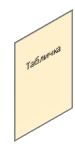 Фасадная табличка (иные варианты)РазрешеноРазрешеноРазрешеноБаннер на прозрачной сетке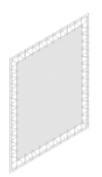 Баннер на прозрачной сеткеЗапрещеноРазрешеноРазрешеноБаннер сплошной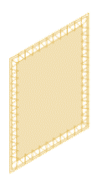 Баннер сплошнойЗапрещеноЗапрещеноРазрешеноВитрина с вывеской на подложке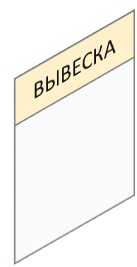 Витрина с вывеской на подложкеЗапрещеноЗапрещеноРазрешеноВитрина с вывеской без подложки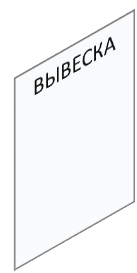 Витрина с вывеской без подложкиРазрешеноРазрешеноРазрешеноВитрина с вывеской на подложке с временным оформлением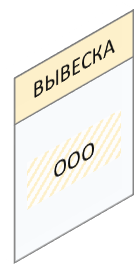 Витрина с вывеской на подложке с временным оформлениемРазрешеноРазрешеноРазрешеноВитрина с вывеской без подложки с временным оформлением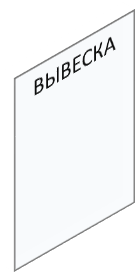 Витрина с вывеской без подложки с временным оформлениемРазрешеноРазрешеноРазрешеноБилборд, Digital-билборд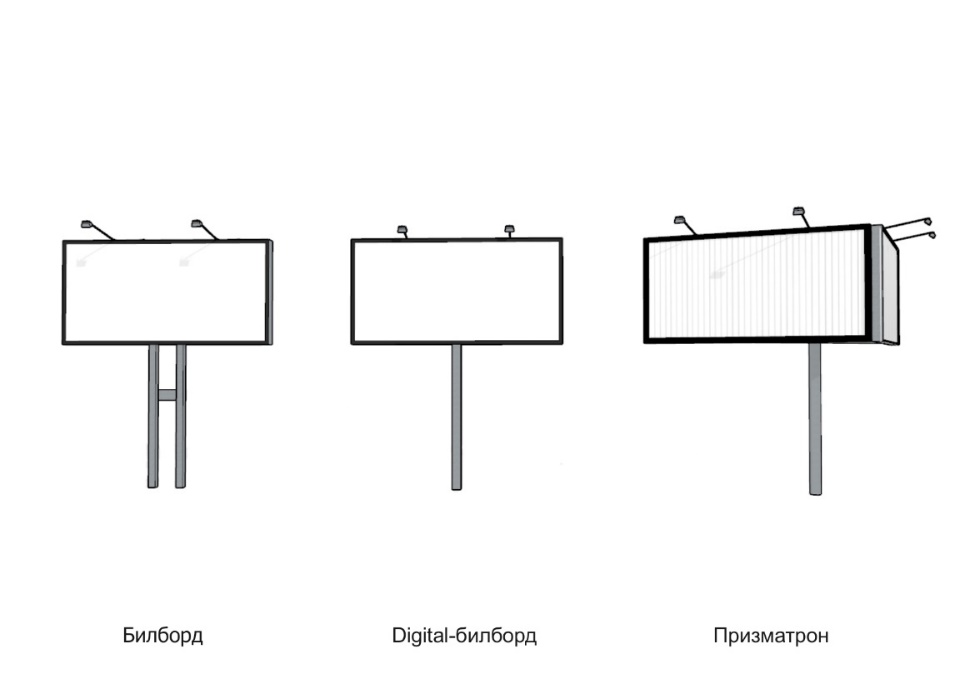 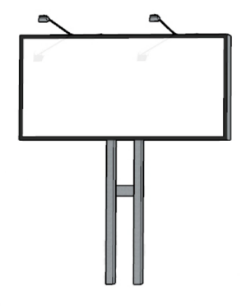 Билборд, Digital-билбордЗапрещеноРазрешеноРазрешеноПризматрон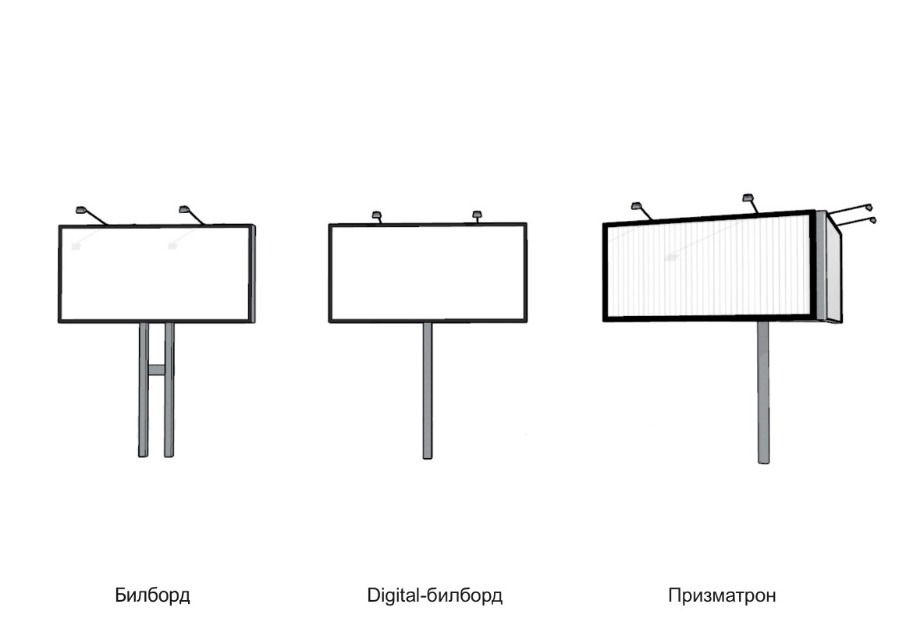 ПризматронЗапрещеноРазрешеноРазрешеноИнформационный флаг (все варианты)Информационный флаг (все варианты)ЗапрещеноЗапрещеноРазрешеноКрупногабаритная 
панель-штендер (все варианты)Крупногабаритная 
панель-штендер (все варианты)ЗапрещеноЗапрещеноЗапрещеноШтендер (все варианты)Штендер (все варианты)РазрешеноРазрешеноРазрешеноСветовая бегущая строка (все варианты)Световая бегущая строка (все варианты)ЗапрещеноЗапрещеноЗапрещеноПримечания1. Размещение баннеров в зоне повышенного внимания допустимо в качестве афиш и временного праздничного оформления.2. В зоне особого городского значения и в зоне повышенного внимания допускается заполнение вывеской не более 30% поверхности витрины.3. В зоне особого городского значения и в зоне повышенного внимания допускается заполнение временным оформлением не более 30% поверхности витрины.4. В зоне особого городского значения допустимо размещение только стилизованных штендеров, адаптированных к историческому облику.5. Размещение крупногабаритных знаково-информационных конструкций на территории Уссурийского городского округа допускается исключительно в беззвучном режиме на расстоянии: до фасадов зданий– не менее 15 м, до края проезжей части – не менее 1 м, до пешеходного перехода или дорожного знака – не менее 25 м, до других билбордов – не менее 50 м.6. Временное оформление – праздничное оформление витрин на время проведение праздничных мероприятий. Сроки размещения монтажа и демонтажа праздничного (тематического оформления) на территории Уссурийского городского округа осуществляется в сроки:а) размещение не ранее чем за 15 дней до праздничной даты, к новому году не ранее 1 декабря;б) демонтаж не позднее 5 дней после праздничной даты, после нового года не позднее 20 дней после праздничной даты.РазрешеноЗапрещено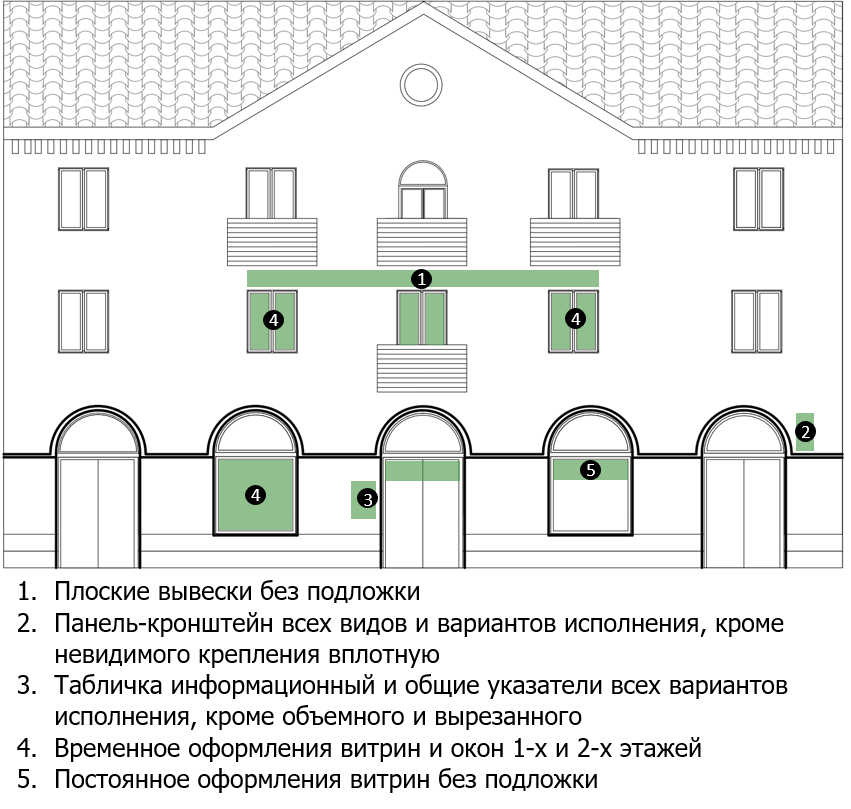 Плоские вывески без подложки.Панели-кронштейны всех видов и вариантов исполнения, кроме невидимого крепления вплотную.Табличка информационный и общие указатели всех вариантов исполнения, кроме объемного и вырезанного.Временное оформления витрин и окон первых и вторых этажей (на время проведения праздничных мероприятий).Постоянное оформления витрин без подложки.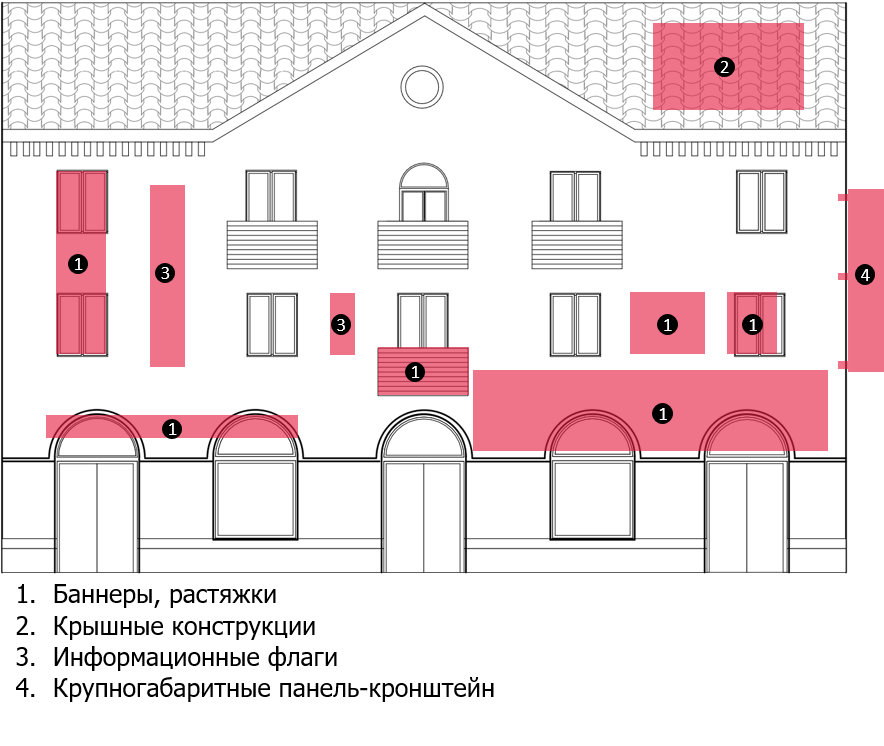 Баннеры, растяжки.Крышные конструкции.Информационные флаги.Крупногабаритные панели-кронштейны .РазрешеноЗапрещено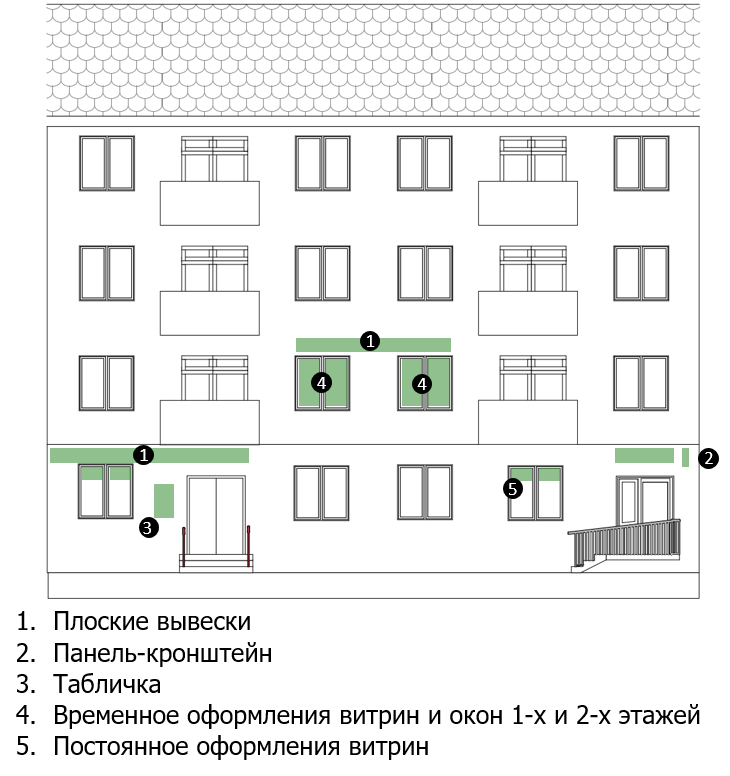 Плоские вывески.Панели-кронштейны.Табличка.Временное оформления витрин и окон первых и вторых этажей (на время проведения праздничных мероприятий).Постоянное оформления витрин.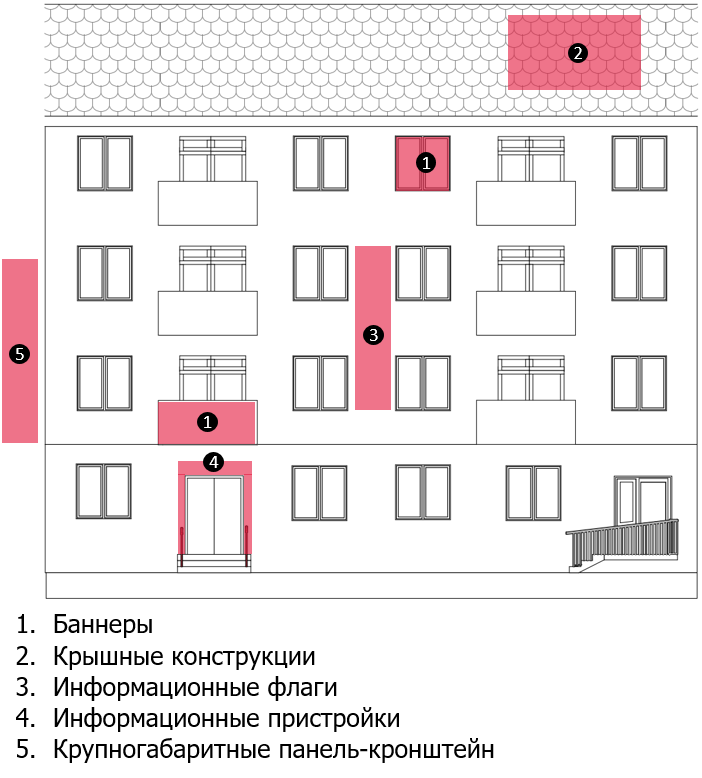 Баннеры.Крышные конструкции на подложке.Информационные флаги.Информационные пристройки.Крупногабаритные панели-кронштейны.Разрешено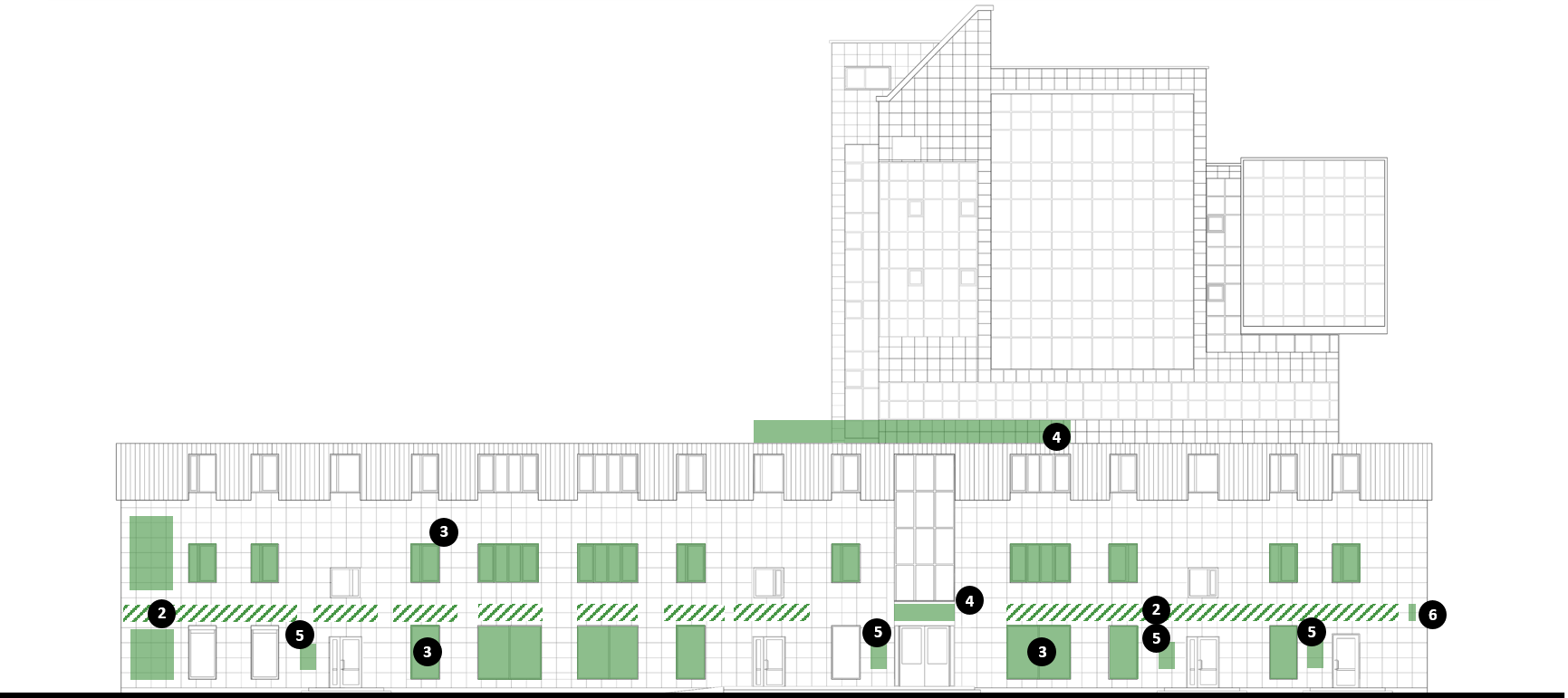 Плоские вывески.Вывески без подложки.Временное оформления светопрозрачных конструкций не более 30%.Вывеска над главным входом.Табличка. Панель-кронштейн площадью не более 1 м.Запрещено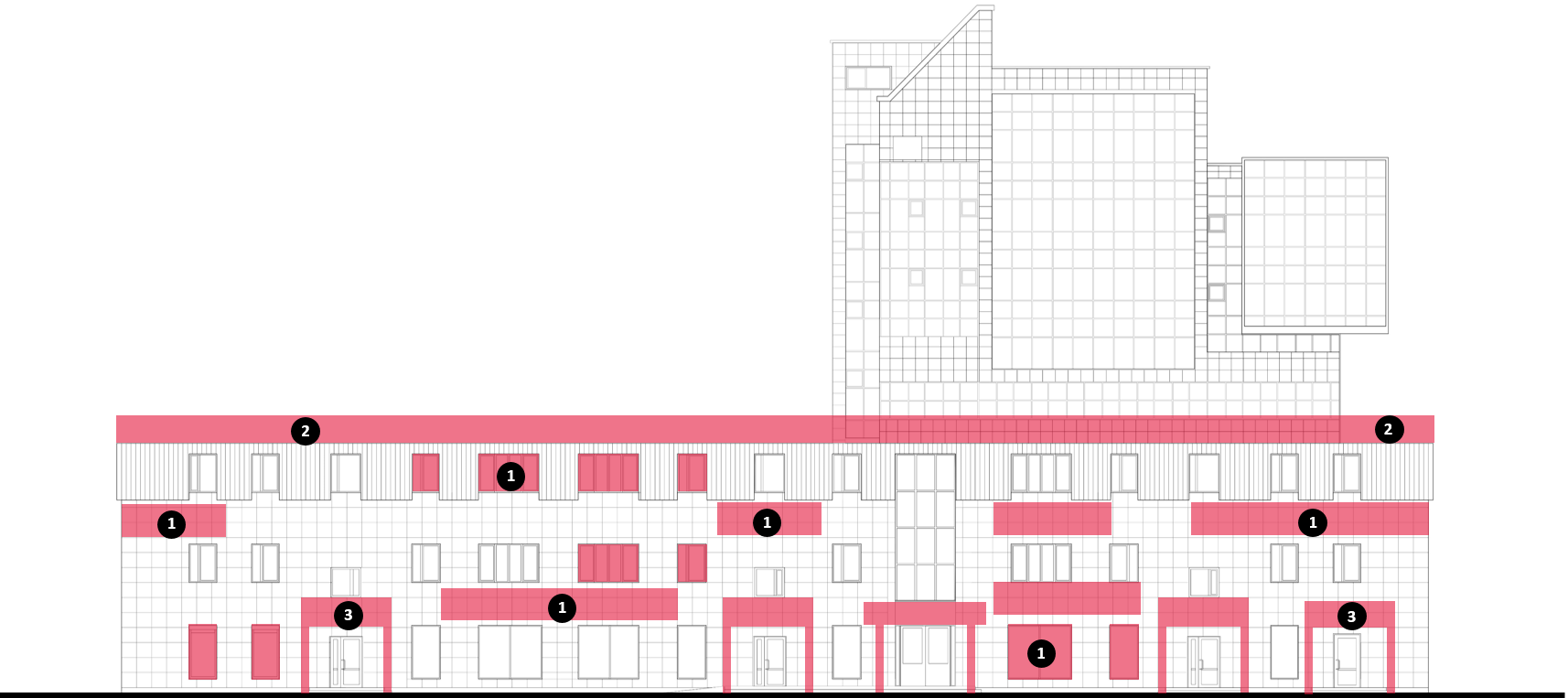 Баннеры.Крышные конструкции.Пристройки, изменяющие симметрию/ритм и объем здания